Publicado en Madrid el 16/04/2019 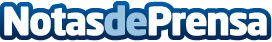 United Way incluye algunos institutos cántabros  con índices altos de abandono escolar en su proyecto YOUTH CHALLENGEEn el 2017 según datos de Eurostat, la tasa de abandono prematuro en educación en Cantabria se situó en el 8,9%  lo que supone un aumento de 0,3 puntos respecto al anterior.
Los  proyectos que United Way tiene en marcha se desarrollan en Institutos en los que el índice de fracaso escolar es alto, ejecutando proyectos centrados en el trabajo con los alumnos de los últimos cursos de Secundaria en los que es crucial la motivación y la orientación para tomar decisiones sobre su futuroDatos de contacto:MIGUEL ÁNGEL TRENASNota de prensa publicada en: https://www.notasdeprensa.es/united-way-incluye-algunos-institutos Categorias: Educación Cantabria Cursos http://www.notasdeprensa.es